Communiqué aux médias La surface et le marché bio mondiaux ont continué à croître en 2021Le chiffre d’affaires du commerce de détail bio a augmenté de 4 milliards d’euros pour atteindre près de 125 milliards d’euros en 2021; la surface agricole biologique s’élevait à 76,4 millions d’hectares.Les dernières données sur l’agriculture biologique dans le monde seront présentées par l’Institut de recherche de l’agriculture biologique FiBL et IFOAM – Organics International lors du BIOFACH, le salon pilote mondial des aliments bio. L’annuaire «The World of Organic Agriculture», rassemblant les données mondiales de 2021, sera lancé le mardi 14 février 2023, de 17 h 00 à 18 h 00 (CET).(Frick, 14 février 2023) En 2021, la surface agricole biologique et le chiffre d’affaires du commerce de détail bio ont continué à croître à l’échelle mondiale, comme le montrent les chiffres provenant de 191 pays. La tendance de croissance observée les années précédentes s’est donc poursuivie, bien que plus lentement. La 24e édition de l’étude «The World of Organic Agriculture» en témoigne: cet annuaire statistique de l’agriculture biologique dans le monde est publié conjointement par le FiBL et IFOAM – Organics International, la Fédération internationale des mouvements de l’agriculture biologique.La collecte de données sur l’agriculture biologique dans le monde est réalisée avec le soutien du Secrétariat d’État suisse à l’économie (SECO), du Fonds Coop pour le développement durable et de NürnbergMesse, l’organisateur du salon BIOFACH.Le marché bio mondial a continué à croître, mais plus lentementEn 2021, le marché bio a atteint près de 125 milliards d’euros, une augmentation de quasi 4 milliards d’euros, soit environ 3 %.Le premier marché restait celui des états-Unis (48,6 milliards d’euros), devant l’Allemagne (15,9 milliards d’euros) et la France (12,7 milliards d’euros). Ce sont les consommatrices et consommateurs suisses qui ont le plus dépensé pour les aliments bio en 2021 (425 euros par habitant·e en moyenne). Le Danemark, quant à lui, détenait toujours la part de marché bio la plus élevée (13 % de son marché alimentaire total).3,7 millions de productrices et producteurs bio à travers le mondeEn 2021, on a recensé 3,7 millions de productrices et producteurs bio à travers le monde, soit une augmentation de 4,9 % par rapport à 2020. L’Inde restait le pays comptant le plus grand nombre de productrices et producteurs bio (1,6 million).Augmentation constante de la surface agricole biologiqueUn peu plus de 76,4 millions d’hectares de surface agricole étaient cultivés en bio fin 2021, soit une hausse de 1,7 % ou de 1,3 million d’hectares par rapport à 2020. L’Australie restait le pays ayant la plus grande surface agricole biologique (35,7 millions d’hectares), devant l’Argentine (4,1 millions d’hectares) et la France (2,8 millions d’hectares). La surface consacrée à l’agriculture biologique a augmenté en Afrique, en Asie, en Europe et en Océanie, tandis qu’elle a diminué en Amérique. Près de la moitié de la surface agricole biologique se trouvait en Océanie (35,9 millions d’hectares). L’Europe comptait la deuxième plus grande surface (17,8 millions d’hectares), suivie de l’Amérique latine (9,9 millions d’hectares).Dans 20 pays, 10 % ou plus de la surface agricole était cultivée en bioÀ l’échelle mondiale, 1,6 % de la surface agricole était cultivée en bio en 2021. Néanmoins, de nombreux pays avaient des parts beaucoup plus élevées. Le pays ayant la part bio la plus élevée par rapport à sa surface agricole totale était le Liechtenstein (40,2 %), devant les Samoa (29,1 %) et l’Autriche (26,5 %). Dans 20 pays, 10 % ou plus de la surface agricole était cultivée en bio.Des réglementations nationales dans 74 paysLe dynamisme du secteur biologique s’est encore renforcé à l’échelle mondiale. De nombreux pays ont maintenu ou lancé des activités de soutien à l’agriculture biologique, notamment de nouveaux plans d’action ou d’autres mesures politiques visant à favoriser la croissance. Cette tendance positive s’est reflétée dans l’augmentation du nombre de réglementations nationales relatives à l’agriculture biologique entièrement mises en œuvre, qui est passé de 72 à 74 dans le monde.Plus d’informationsContactsHelga Willer, Institut de recherche de l’agriculture biologique FiBL
Ackerstrasse 113, 5070 Frick, Suisse
Tél. +41 79 218 06 26, helga.willer@fibl.org, www.fibl.orgMarco Schlüter, IFOAM – Organics International
Charles-de-Gaulle-Strasse 5, 53113 Bonn, Allemagne
Tél. +49 170 5255972, m.schlueter@ifoam.bio, www.ifoam.bioPour consulter ce communiqué aux médias sur InternetVous trouverez le présent communiqué aux médias et les graphiques en ligne à l’adresse suivante: https://www.fibl.org/fr/infotheque/medias.htmlTélécharger «The World of Organic Agriculture»L’annuaire peut être téléchargé depuis https://shop.fibl.org (no d’article: 1254).Les graphiques et infographies (voir également les pages suivantes) sont disponibles en téléchargement sur www.organic-world.net/yearbook/yearbook-2023.htmlConférence «The World of Organic Agriculture – Statistics and Emerging Trends» le 14 février 2023 (en anglais)Mardi 14 février 2023, de 17 h 00 à 18 h 00 (CET), BIOFACH Kongress, Nürnberg Messe, salle SeoulMarco Schlüter, IFOAM – Organics International: introduction et présentation du programme et des intervenant·es; présentateurSilvan Hungerbühler, SECO: allocution de bienvenueHelga Willer, FiBL: aperçu des données mondialesVladyslav Zhmailo, IFOAM – Organics International: aperçu des politiques et des réglementations au niveau mondialAmarjit Sahota, Ecovia Intelligence: le marché mondial des aliments bioInformations: https://biofach.fibl.org/biofach-alle/biofach-2023#c68036À propos du FiBL
L’Institut de recherche de l’agriculture biologique FiBL est l’un des principaux instituts mondiaux de recherche en agriculture biologique. Les points forts du FiBL sont la recherche interdisciplinaire, l’innovation en collaboration avec les agricultrices et les agriculteurs et le secteur alimentaire ainsi que la rapidité du transfert de connaissances. Le groupe FiBL se compose actuellement du FIBL Suisse (fondé en 1973), du FiBL Allemagne (2001), du FiBL Autriche (2004), de l’ÖMKi (Institut hongrois de recherche en agriculture biologique, 2011), du FiBL France (2017) et du FiBL Europe (2017), qui représente les cinq instituts nationaux. Sur ses différents sites, le groupe compte au total quelque 400 collaboratrices et collaborateurs.www.fibl.orgL’annuaire «The World of Organic Agriculture» en un coup d’œil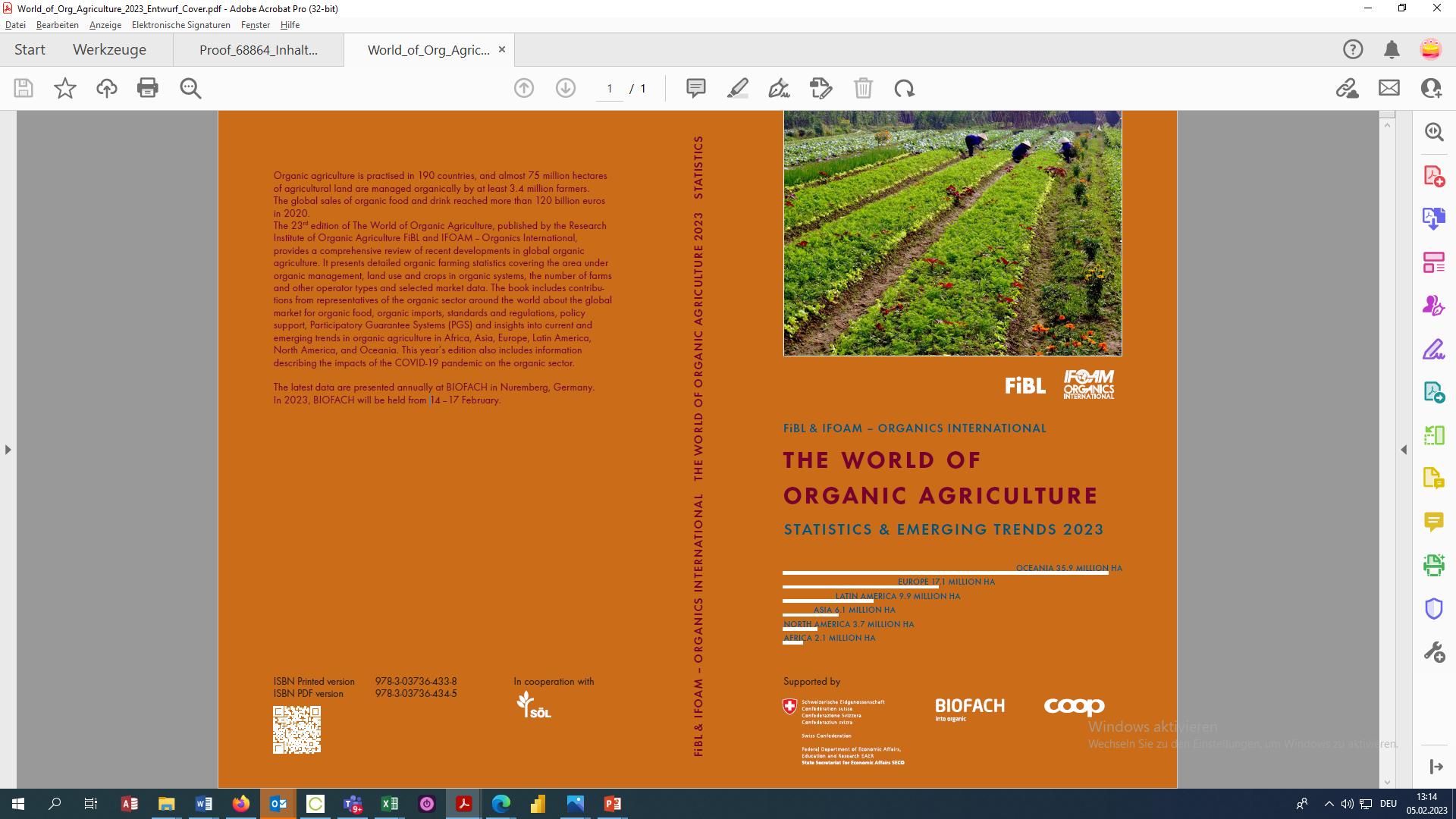 L’annuaire «The World of Organic Agriculture – Statistics and Emerging Trends 2023» (360 pages, en anglais) présente les résultats de l’enquête annuelle sur l’agriculture biologique dans le monde et comporte de nombreux tableaux, graphiques, cartes et infographies. En outre, il contient des rapports, rédigés par des expert·es, sur le secteur du bio, les nouvelles tendances dans toutes les régions du monde ainsi que sur des pays sélectionnés. Par ailleurs, la publication fournit des informations générales sur les normes, les législations, les mesures politiques et le marché mondial des aliments biologiques. Pour obtenir plus d’informations ou télécharger l’annuaire: www.organic-world.net/yearbook/yearbook-2023.html. Collecte des donnéesLes données sur l’agriculture biologique sont collectées chaque année par le FiBL, en collaboration avec de nombreux partenaires du monde entier. Les résultats sont publiés conjointement avec IFOAM – Organics International. La collecte de données est réalisée avec le soutien du Secrétariat d’État suisse à l’économie (SECO), du Fonds Coop pour le développement durable et de NürnbergMesse, l’organisateur du salon BIOFACH.Référence du livreWiller, Helga, Bernhard Schlatter et Jan Trávníček (Éds.) (2023): The World of Organic Agriculture. Statistics and Emerging Trends 2023. Institut de recherche de l’agriculture biologique FiBL, Frick, et IFOAM – Organics International, Bonn. Disponible sur: www.organic-world.net/yearbook/yearbook-2023.htmlTélécharger l’annuaireLe livre peut être téléchargé depuis https://shop.fibl.org (no d’article: 1254).Base de données en ligne et infographies interactivesLes données sont disponibles en ligne à l’adresse suivante: https://statistics.fibl.orgAgriculture biologique: chiffres clés et pays en tête de classement
Source: enquête du FiBL de 2023, basée sur des sources de données nationales et des données provenant d’organismes de certification ainsi que d’IFOAM – Organics InternationalInfographies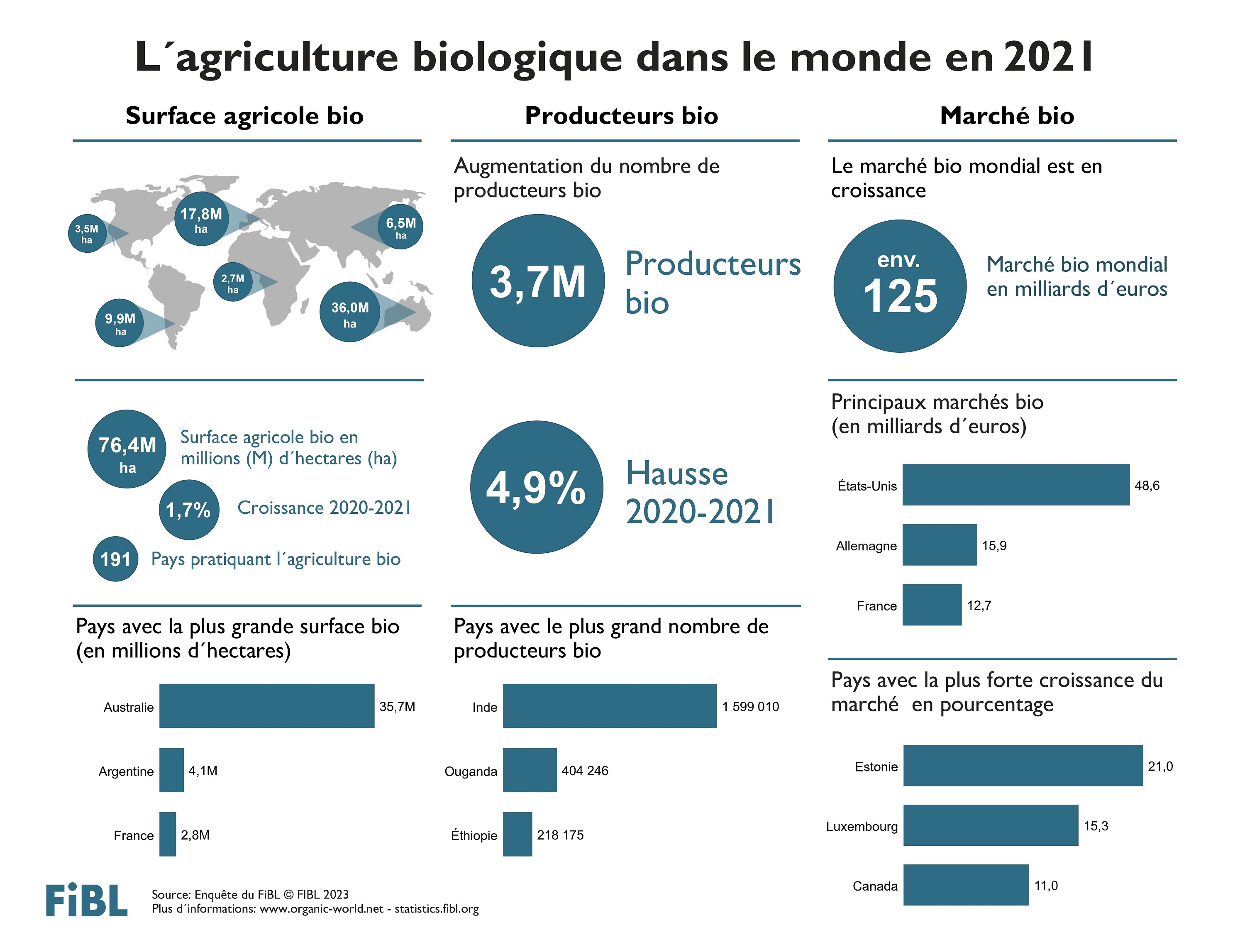 IndicateurMondePays en tête de classementPays/territoires pratiquant l’agriculture biologique2021: 191Surface agricole biologique 2021: 76,4 millions d’hectares 
(1999: 11 millions d’hectares)Australie (35,7 millions d’hectares)
Argentine (4,1 millions d’hectares)
France (2,8 millions d’hectares)Part de la surface agricole biologique2021: 1,6 % Liechtenstein (40,2 %)
Samoa (29,1 %)
Autriche (26,5 %)Augmentation de la surface agricole biologique 2020-20211,3 million d’hectares (ha); +1,7 %Chine: 319 000 ha (+13 %), 
France: 228 000 ha (+9 %)
Espagne: 198 000 ha (+8 %)Surfaces de cueillette sauvage2021: 29,7 millions d’hectares (ha) 
(1999: 4,1 millions d’hectares) Finlande (6,9 millions d’ha)
Zambie (2,5 millions d’ha)
Namibie (2,3 millions d’ha)Nombre de productrices et producteurs2021: 3,7 millions de producteurs 
(1999: 200 000 producteurs)Inde (1 599 010)
Ouganda (404 246)
Éthiopie (218 175) Marché bio2021: 124,8 milliards d’euros
(2000: 15,1 milliards d’euros)États-Unis (48,6 milliards d’euros)
Allemagne (15,9 milliards d’euros)
France (12,7 milliards d’euros)Consommation par habitant·e2021: 15,7 eurosSuisse (425 euros) 
Danemark (384 euros)
Luxembourg (313 euros)Nombre de pays/territoires ayant une réglementation bio2022: 74 (entièrement mises en œuvre)Nombre d’organisations membres d’IFOAM – Organics International 2022: 791 organisations membresAllemagne: 81 membres
Chine: 54 membres
Inde: 46 membres
États-Unis: 45 membres